ОБЩЕРОССИЙСКОЕ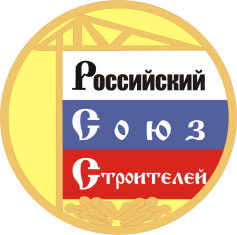 МЕЖОТРАСЛЕВОЕ  ОБЪЕДИНЕНИЕ  РАБОТОДАТЕЛЕЙ«РОССИЙСКИЙ СОЮЗ СТРОИТЕЛЕЙ»107031, г. Москва, Коровий Вал., д.9, тел./факс: (499) 270-52-51интернет: www.omorrss.ru , e-mail: info@omorrss.ruПОВЕСТКА Правления Российского Союза строителейг. Москва                                                                                                                               15.02.2018 г.1. Вступительное слово и краткая информация о ситуации строительном комплексе России.  Яковлев Владимир Анатольевич –   президент РСС    			     (10 мин.)2. Влияние на строительную отрасль ФЗ №218 от 29.07.17. Доклад:     Сорока Олег Иосифович  -  член Совета директоров ГК «ПИОНЕР», депутат Московской городской Думы                        		                          (20 мин.)Содоклад:                                                                                                                 (по 10 мин)       Бритов Олег Алексеевич -  вице-президент РСС по работе в СЗФО;             Воскобойников Евгений Максович – член Правления РСС, генеральный директор                                 компании «ВЕК»;            Лесной Виктор Александрович – Старший вице-президент ПАО АКБ «Российский капитал».           3. Выступления в прениях по теме доклада                                                  (по 5 мин.)                    4. О деятельности Комитета государственного строительного надзора города Москвы                                                                                                                              Информация Антосенко Олег Дмитриевич - Председатель Комитета государственного строительного надзора города Москвы                                (10 мин)                    5. Отчёт о деятельности Союза строителей Костромской области                           Нагоров Евгений Геннадьевич - Президент Союза строителей Костромской области                                                                                                                     (5 мин)                                                                                                                                                                                                                               6. Подписание Соглашения о взаимодействии между Российским Союзом строителей и Комитетом государственного строительного надзора города Москвы                         Яковлев Владимир Анатольевич- Президент РСС                       Антосенко Олег Дмитриевич - Председатель Комитета государственного строительного надзора города Москвы                                                                    (5 мин)                                                                                                             7. Разное  Информация:  Дедюхин Владимир Анатольевич - первый вице-президент РСС (10 мин.)                                                                                                                         